Temeljem članka 30. Statuta Općine Vladislavci („Službeni glasnik“ Općine Vladislavci broj 3/13, 3/17, 2/18, 4/20, 5/20- pročišćeni tekst i 8/20), Općinsko vijeće Općine Vladislavci na svojoj 32. sjednici održanoj  dana 29.  siječnja   2021. godine donosi slijedećiODLUKUo izmjenama Pravilnika o dodjeli sportskih stipendija  vrhunskim sportašimas područja Općine VladislavciČlanak 1.Pravilnik o dodjeli sportskih stipendija vrhunskim sportašima s područja Općine Vladislavci („Službeni glasnik“ br. 9/20) mijenja se prema odredbama ove Odluke. Članak 2.U članku 3. broj „500,00“  zamjenjuje se brojem „5.000,00“, a riječ „mjesečno“ zamjenjuje se riječi „godišnje“. Članak 3.Ostale odredbe Pravilnika o dodjeli sportskih stipendija vrhunskim sportašima s područja Općine Vladislavci ostaju neizmijenjene.Članak 4.Ova Odluka stupa na snagu osmog dana od dana objave u „Službenom glasniku“ Općine Vladislavci.KLASA: 604-01/20-01/8URBROJ: 2158/07-01-21-04Vladislavci, 29.  siječnja  2021.PredsjednikOpćinskog VijećaKrunoslav Morović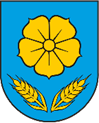 REPUBLIKA HRVATSKAOSJEČKO-BARANJSKA ŽUPANIJAOPĆINA VLADISLAVCIOPĆINSKI NAČELNIKTemeljem članka 48. Zakona o lokalnoj i područnoj (regionalnoj) samoupravi (Narodne novine broj: 33/01, 60/01, 129/05, 109/07, 125/08, 36/09, 150/11, 144/12, 19/13, 137/15, 123/17, 98/19 i 144/20) i  članka  36. Statuta Općine Vladislavci („Službeni glasnik“ Općine Vladislavci br. 3/13, 3/17, 2/18, 4/20, 5/20- pročišćeni tekst i 8/20),  Općinski načelnik Općine Vladislavci dana 19. siječnja 2021. godine, donosiZAKLJUČAKI.Utvrđuje se prijedlog Odluke o izmjeni Pravilnika o dodjeli sportskih stipendija  vrhunskim sportašima s područja Općine Vladislavci („Službeni glasnik“ br. 9/20).II.Prijedlog Odluke  iz točke I. ovog Zaključka upućuje se Općinskom vijeću Općine Vladislavci na razmatranje i usvajanje. III.Predlažem Općinskom vijeću Općine Vladislavci usvajanje  Odluke  iz točke I. ovog Zaključka. IV.Ovaj Zaključak stupa na snagu danom donošenja. KLASA: 604-01/20-01/8URBROJ: 2158/07-02-21-03Vladislavci, 19. siječnja  2021.Općinski načelnikMarjan Tomas